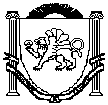 АДМИНИСТРАЦИЯЗуйского сельского поселенияБелогорского районаРеспублики КрымП О С Т А Н О В Л Е Н И ЕВ соответствии с Федеральным законом от 06.10.2003 №131-ФЗ «Об общих принципах организации местного самоуправления в Российской Федерации», ст. 179 Бюджетного кодекса Российской Федерации, руководствуясь Уставом муниципального образования Зуйское сельское поселение Белогорского района Республики Крым, Администрация Зуйского сельского поселения Белогорского района Республики Крым,п о с т а н о в л я е т:1. Внести изменения в постановление администрации Зуйского сельского поселения от 24.10.2018 №171 Об утверждении муниципальной целевой программы «Управление муниципальным имуществом муниципального образования Зуйское сельское поселение Белогорского района Республики Крым на 2019 год и плановый период 2020 и 2021 годов», согласно приложению.2. 2.	Финансирование расходов на реализацию муниципальной целевой программы «Управление муниципальным имуществом муниципального образования Зуйское сельское поселение Белогорского района Республики Крым на 2019 год и плановый период 2020 и 2021 годов» осуществлять в пределах средств, предусмотренные в бюджете Зуйского сельского поселения на указанные цели.3.	 Данное постановление подлежит обнародованию на официальном Портале Правительства Республики Крым на странице муниципального образования Белогорский район (http:belogorskiy.rk.gov.ru) в разделе «Муниципальные образования района», подраздел «Зуйское сельское поселение». 4. Контроль за исполнением настоящего постановления оставляю за собой.СОГЛАСОВАНО:Ознакомлены:Л.Б. ШалагашеваВедущий специалист сектора по вопросам финансирования и бухгалтерского учетаМуниципальная программа«Управление муниципальным имуществом муниципального образования Зуйское сельское поселение Белогорского района Республики Крым на 2019 год и плановый период 2020 и 2021 годов»Приложениек постановлению администрации Зуйского сельского поселения Белогорского района Республики Крым от 16 сентября 2019 года № 125/2ПАСПОРТМУНИЦИПАЛЬНОЙ ЦЕЛЕВОЙ ПРОГРАММЫ «Управление муниципальным имуществом муниципального образования Зуйское сельское поселение Белогорского района Республики Крым на 2019 год и плановый период 2020 и 2021 годов»Раздел 1. Характеристика текущего состояния, основные проблемы соответствующей сферы социально-экономического развития Зуйского сельского поселения Белогорского района Республики Крым, показатели и анализ социальных, финансово-экономических и прочих рисков реализации муниципальной программыОдним из важнейших вопросов в сфере управления имуществом является учет имущества и регистрация права собственности на объекты имущества.В соответствии с федеральным законодательством четко определено, что государственная регистрация является единственным доказательством существования права на объекты недвижимости.Эффективное управление муниципальным имуществом не может быть осуществлено без построения целостной системы учета имущества, а также его правообладателей - хозяйствующих субъектов. Реализация правомочий собственника - владение, пользование и распоряжение, требует объективных и точных сведений о составе, количестве и качественных характеристиках имущества.Уполномоченным органом в области управления и распоряжения муниципальным имуществом на территории Зуйского сельского поселения Белогорского района Республики Крым, является администрация Зуйского сельского поселения (далее - Администрация).Одним из важнейших условий эффективного управления муниципальной собственностью является наличие правоустанавливающих и право удостоверяющих документов, ведение единого, полного учета объектов муниципальной собственности. Надлежащее оформление права собственности, своевременная техническая инвентаризация объектов недвижимости, находящихся в муниципальной собственности Зуйского сельского поселения Белогорского района Республики Крым, являются залогом целостности имущества Зуйского сельского поселения Белогорского района Республики Крым Комплекс программных мероприятий, направленных на повышение эффективности использования муниципальной собственности Зуйского сельского поселения Белогорского района Республики Крым включает в себя мероприятия по проведению технической инвентаризации объектов муниципальной собственности Зуйского сельского поселения Белогорского района Республики Крым, изготовление технических планов и постановкой данных объектов на кадастровый учет.Решение вышеуказанных задач в рамках муниципальной программы позволит повысить эффективность расходования средств муниципального образования бюджета Зуйское сельское поселение Белогорского района Республики Крым, качество управления муниципальной собственностью Зуйского сельского поселения Белогорского района Республики КрымРаздел 2. Приоритеты муниципальной политики в сфере реализацииПрограммы, цели и задачи Программы, планируемые конечные результаты ее реализацииЦели муниципальной программы;-повышение эффективности управления и распоряжения муниципальным имуществом Зуйского сельского поселения Белогорского района Республики Крым, находящимся в муниципальной собственности;- совершенствование учета муниципального имущества Зуйского сельского поселения Белогорского района Республики Крым Задачи муниципальной программы:- осуществление технической инвентаризации муниципальных объектов недвижимости Зуйского сельского поселения Белогорского района Республики Крым;- обеспечение государственной регистрации прав на муниципальное имущество Зуйского сельского поселения Белогорского района Республики Крым3. Объемы финансирования программы на 2019 год и плановый период 2020 и 2021 годов (рублей) 4.Сроки и этапы реализации ПрограммыПрограмма реализуется: 2019 год и плановый период 2020 и 2021годов.5. Комплексная оценка эффективности реализации ПрограммыКомплексная оценка эффективности реализации Программы осуществляется ежегодно в течение всего срока реализации и по окончании ее реализации и включает в себя оценку степени выполнения мероприятий Программы и оценку эффективности ее реализации.Оценка степени выполнения мероприятий ПрограммыСтепень выполнения мероприятий Программы за отчетный год рассчитывается как отношение количества мероприятий, выполненных в отчетном году в установленные сроки, к общему количеству мероприятий, предусмотренных к выполнению в отчетном году. Степень выполнения мероприятий Программы по окончании ее реализации рассчитывается как отношение количества мероприятий, выполненных за весь период реализации Программы к общему количеству мероприятий, предусмотренных к выполнению за весь период ее реализации.6.Оценка эффективности реализации Программы Эффективность реализации Программы рассчитывается путем соотнесения степени достижения показателей (индикаторов) Программы к уровню ее финансирования (расходов).Показатель эффективности реализации Программы (R) за отчетный год рассчитывается по формуле,где N – количество показателей (индикаторов) Программы;  – плановое значение n-го показателя (индикатора);– значение n-го показателя (индикатора) на конец отчетного года; – плановая сумма финансирования по Программе;– сумма фактически произведенных расходов на реализацию мероприятий Программы на конец отчетного года.Для расчета показателя эффективности реализации Программы используются показатели (индикаторы), достижение которых предусмотрено в отчетном году. Оценка эффективности реализации Программы за весь период реализации рассчитывается как среднее арифметическое показателей эффективности реализации Программы за все отчетные годы.16 сентября 2019 годапгт. Зуя № 125/2О внесении изменений в постановление администрации Зуйского сельского поселения Белогорского района Республики Крым от 24.10.2018 №171 «Об утверждении муниципальной целевой программы «Управление муниципальным имуществом Муниципального образования Зуйское сельское поселение Белогорского района Республики Крым на 2019 и плановый период 2020 и 2021 годов»Председатель Зуйского сельского совета- глава администрации Зуйского сельского поселенияА.А. ЛахинЗаместитель главы администрации Зуйского сельского поселенияС.А. СорокинЗаведующий сектором по вопросам муниципального имущества, землеустройства и территориального планированияС.В. КириленкоЗаведующий сектором по правовым (юридическим) вопросам, делопроизводству, контролю и обращениям гражданМ.Р. МеметоваЗаведующий сектором по вопросам финансирования и бухгалтерского учетаМ.В. ДамаскинаНаименование муниципальной программыОснования для разработки муниципальной программыЗаказчик муниципальной программіМуниципальная программа «Управление                        муниципальным имуществом муниципального            образования Зуйское сельское поселение                         Белогорского района Республики Крым на 2019-2021 год».(далее - муниципальная программа)Федеральный закон от 6 октября 2003 года № 131-ФЗ «Об общих принципах организации местного самоуправления в Российской Федерации»Зуйское сельское поселение Белогорского района Республики КрымОтветственный исполнитель муниципальной программыАдминистрация Зуйского сельского поселения                 Белогорского района Республики Крым (далее -          Администрация)Соисполнители муниципальной программыОтсутствуютПодпрограммы муниципальной программыОтсутствуютЦели муниципальной программыСоздание эффективной системы управления и                    распоряжения муниципальным имуществом Зуйского сельского поселения Белогорского района Республики КрымОсновные задачи муниципальной  программы1) осуществление технической инвентаризации муниципальных объектов недвижимости и постановка их на кадастровый учет;2) обеспечение государственной регистрации прав на муниципальное имущество Зуйского сельского поселения Белогорского района Республики КрымПоказатели (индикаторы) муниципальной программы- количество объектов муниципального имущества, прошедших государственную регистрацию права               собственности Зуйского сельского поселения Белогорского района Республики Крым;- количество технических паспортов на объекты            муниципального имущества Зуйского сельского            поселения Белогорского района Республики Крым- количество технических планов на объекты             муниципального имущества Зуйского сельского          поселения Белогорского района Республики КрымСроки реализации муниципальной программы Срок реализации 2019-2021 годОбъемы и источники финансирования муниципальной программыОбщий объем финансирования Программы составляет:2019 год– 1 050,0 тыс. рублей, в том числе: средства местного бюджета муниципального образования Зуйское сельское поселение Белогорского района Республики Крым 1 050,0 тыс. рублей 2020 год- 1 500,0 тыс. рублей, в том числе: средства местного бюджета муниципального образования Зуйское сельское поселение Белогорского района Республики Крым1 500,0 тыс. рублей;2021 год- 1 100,0 тыс.  рублей, в том числе: средства местного бюджета муниципального образования Зуйское сельское поселение Белогорского района Республики Крым 1 100,0 тыс. рублейОжидаемые результаты реализации муниципальной программы- повышение эффективности расходования средств             бюджета Зуйского сельского поселения Белогорского района Республики Крым, - качество управления муниципальной собственностью Зуйкого сельского поселения Белогорского района Республики Крым№п/пНаименование мероприятияГРБСКБККЦСР2019 год 2020 год2021 годВсего по программе:96211031 050 000,001 500 00001 100 000IОсновное мероприятие «Изготовление технических паспортов и технических планов на объекты муниципального имущества Зуйского сельского поселения Белогорского района Республики Крым»962110304002000001.1Расходы по изготовлению технических паспортов и технических планов на объекты муниципального имущества Зуйского сельского поселения Белогорского района Республики Крым»96211030400222180450 000,00900 000500 000Итого по п. 1:750 000900 000500 000IIОсновное мероприятие «Изготовление межевых планов и схем расположение земель  Зуйского сельского поселения Белогорского района Республики Крым» 962041204003000002.1Расходы по изготовление межевых планов и схем расположение земель  Зуйского сельского поселения Белогорского района Республики Крым»96204120400322180600 000600 000600 000Итого по п. 11:600 00,00 600 000,00600 000,00